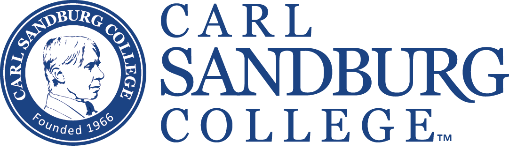 Technology Innovation Grant ApplicationTechnology innovation grants are intended to support faculty in their initial investigation of innovative instructional technologies. There is no requirement that these technologies be implemented in an actual course, only that they have the potential to enhance instruction. Grants can range up to $500. Technology Innovation grant activities might include things like workshop attendance or experimentation with software/hardware/apps. In considering grant proposals, the Instructional Technology Committee will give priority to projects that have the potential to be scalable (the proposal has the potential to impact a range of courses and programs) or likely to impact student success and/or retention. These priorities include things like “flipped” instruction, instructor-student and student-student collaboration, and use of Open Education Resource (OER) materials (not in conjunction with OERCI). Please note that hardware, software or other material purchased with grant funds will be the property of Carl Sandburg College. Name:  			Date: Department:	Course or Program: Amount Requested (up to $500): Description of how funds will be used:  Please refer to the attached rubric when answering:How is this innovative? How does this impact student success or retention? Is it technologically accessible? Is it scalable? How is it collaborative? ___________________________________________________________
Associate Dean Signature required above prior to submission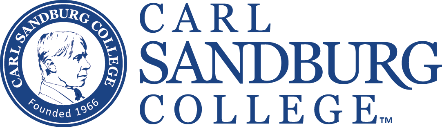 Technology Innovation Grant Scoring RubricLimited EvidenceModerate EvidenceStrong EvidenceINNOVATIVE:  The proposed work is innovative in light of current practice1 – Tools or practices are already well-established at Sandburg2 – Tools or methods, while not entirely new to Sandburg, are applied to learning in fresh ways3 – The project explores technological tools or methods that are new to SandburgLEARNING:  The proposed work is likely to have a positive impact on student success and/or retention1 – The impact of the project on student success or retention in unclear2 – The project is likely to have secondary effects that could enhance student success or retention3 – The project directly addresses practices that could improve student success or retentionEASE OF USE:  The proposed work is technologically accessible to faculty and students1 – The technologies are sufficiently complex or expensive so as to limit broad adoption of the project2 – The use of the technologies might be somewhat limited because of cost or complexity3 – The technologies are readily available and could be adopted by a wide range of faculty and student usersSCALABLE:  The proposed work has potential application across a range of courses and programs1 – The project’s application is likely to be limited to a single course offering2 – The project has potential application to a limited range of courses or programs3 – The project has clear application across a large number of courses and programsCOLLABORATIVE:  The proposed work is a collaborative project including other colleagues and/or disciplines1 – The project involves an individual faculty member2 – The project involves multiple faculty within a program or discipline3 – The project tis both collaborative and cross-disciplinary